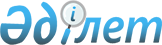 Жаңақала аудандық мәслихатының 2010 жылғы 27 желтоқсандағы № 26-1
"2011-2013 жылдарға арналған аудандық бюджет туралы" шешіміне өзгерістер
мен толықтырулар енгізу туралы
					
			Күшін жойған
			
			
		
					Батыс Қазақстан облысы Жаңақала аудандық мәслихатының 2011 жылғы 21 шілдедегі № 30-2 шешімі. Батыс Қазақстан облысы Әділет департаментінде 2011 жылғы 3 тамызда № 7-5-133 тіркелді. Күші жойылды - Батыс Қазақстан облысы Жаңақала аудандық мәслихатының 2012 жылғы 19 сәуірдегі № 2-20 шешімімен      Ескерту. Күші жойылды - Батыс Қазақстан облысы Жаңақала аудандық мәслихатының 2012.04.19 № 2-20 Шешімімен      Қазақстан Республикасының 2008 жылғы 4 желтоқсандағы Бюджет кодексіне және Қазақстан Республикасының 2001 жылғы 23 қаңтардағы "Қазақстан Республикасындағы жергілікті мемлекеттік басқару және өзін-өзі басқару туралы" Заңына сәйкес аудандық мәслихат ШЕШІМ ЕТТІ:



      1. "2011-2013 жылдарға арналған аудандық бюджет туралы" Жаңақала аудандық мәслихатының 2010 жылғы 27 желтоқсандағы № 26-1 шешіміне (нормативтік құқықтық актілерді мемлекеттік тіркеу тізілімінде № 7-5-125 нөмерімен тіркелген, 2011 жылғы 22 қаңтардағы, 2011 жылғы 29 қаңтардағы, 2011 жылғы 8 наурыздағы, 2011 жылғы 12 наурыздағы, 2011 жылғы 22 наурыздағы, 2011 жылғы 26 наурыздағы, 2011 жылғы 9 шілдедегі аудандық "Жаңарған өңір" газетінде № 4, № 5-6, № 12, № 13, № 14, № 15, № 31 жарияланған), келесі өзгерістер мен толықтырулар енгізілсін:



      1) 1–тармақта:

      1) тармақшадағы:

      "1 989 888" деген сан "1 973 567" деген санмен ауыстырылсын;

      "1 526 161" деген сан "1 509 840" деген санмен ауыстырылсын;

      2) тармақшадағы:

      "1 995 430" деген сан "1 989 056" деген санмен ауыстырылсын;

      5) тармақшадағы:

      "-37 023" деген сан "-46 970" деген санмен ауыстырылсын;

      6) тармақшадағы:

      "бюджет тапшылығын қаржыландыру (профицитін пайдалану)" жолындағы "37 023" деген сан "46 970" деген санмен ауыстырылсын;

      "қарыздарды өтеу" жолындағы "11 241" деген сан "1 294" деген санмен ауыстырылсын;



      2) аталған шешімнің 1 қосымшасы осы шешімнің қосымшасына сәйкес жаңа редакцияда жазылсын.



      2. Осы шешім 2011 жылдың 1 қаңтарынан бастап қолданысқа енгізіледі.      Сессия төрағасы                  А. Сапаров

      Аудандық мәслихат хатшысы        Р. Саматов

Аудандық мәслихаттың

2011 жылғы 21 шілдедегі

№ 30-2 шешіміне қосымшаАудандық мәслихаттың

2010 жылғы 27 желтоқсандағы

№ 26-1 шешіміне 1 қосымша 2011 жылға арналған аудандық бюджет
					© 2012. Қазақстан Республикасы Әділет министрлігінің «Қазақстан Республикасының Заңнама және құқықтық ақпарат институты» ШЖҚ РМК
				СанатыСанатыСанатыСанатыСанатыСомасыСыныбыСыныбыСыныбыСыныбыСомасыIшкi сыныбыIшкi сыныбыIшкi сыныбыСомасыЕрекшелігіЕрекшелігіСомасыАтауыСомасыІ. Кірістер1 973 5671Салықтық түсімдер460 69601Табыс салығы100 6732Жеке табыс салығы100 67303Әлеуметтiк салық89 0001Әлеуметтік салық89 00004Меншікке салынатын салықтар266 4271Мүлікке салынатын салықтар255 1943Жер салығы1 4334Көлiк құралдарына салынатын салық8 8005Бірыңғай жер салығы1 00005Тауарларға, жұмыстарға және қызметтерге салынатын iшкi салықтар3 1902Акциздер8523Табиғи және басқа да ресурстарды пайдаланғаны үшiн түсетiн түсiмдер9004Кәсiпкерлiк және кәсiби қызметтi жүргiзгенi үшiн алынатын алымдар1 43808Заңдық мәнді іс-әрекеттерді жасағаны және (немесе) оған уәкілеттігі бар мемлекеттік органдар немесе лауазымды адамдар құжаттар бергені үшін алынатын міндетті төлемдер1 4061Мемлекеттік баж1 4062Салықтық емес түсiмдер2 15001Мемлекеттік меншіктен түсетін кірістер1 4505Мемлекет меншігіндегі мүлікті жалға беруден түсетін кірістер1 45006Басқа да салықтық емес түсiмдер7001Басқа да салықтық емес түсiмдер7003Негізгі капиталды сатудан түсетін түсімдер88103Жердi және материалдық емес активтердi сату8811Жерді сату8814Трансферттердің түсімдері1 509 84002Мемлекеттiк басқарудың жоғары тұрған органдарынан түсетiн трансферттер1 509 8402Облыстық бюджеттен түсетiн трансферттер1 509 840Функционалдық топФункционалдық топФункционалдық топФункционалдық топФункционалдық топСомасыКіші функцияКіші функцияКіші функцияКіші функцияСомасыБюджеттік бағдарламалардың әкiмшiсiБюджеттік бағдарламалардың әкiмшiсiБюджеттік бағдарламалардың әкiмшiсiСомасыБағдарламаБағдарламаСомасыАтауыСомасыІІ. Шығындар1 989 05601Жалпы сипаттағы мемлекеттiк қызметтер162 7101Мемлекеттiк басқарудың жалпы функцияларын орындайтын өкiлдi, атқарушы және басқа органдар150 496112Аудан(облыстық маңызы бар қала) мәслихатының аппараты14 868001Аудан (облыстық маңызы бар қала) мәслихатының қызметін қамтамасыз ету жөніндегі қызметтер 13 378003Мемлекеттік органдардың күрделі шығыстары1 490122Аудан (облыстық маңызы бар қала) әкімінің аппараты41 772001Аудан (облыстық маңызы бар қала) әкімінің қызметін қамтамасыз ету жөніндегі қызметтер37 972003Мемлекеттік органдардың күрделі шығыстары3 800123Қаладағы аудан, аудандық маңызы бар қала, кент, ауыл (село), ауылдық (селолық) округ әкімінің аппараты93 856001Қаладағы аудан, аудандық маңызы бар қала, кент, ауыл (село), ауылдық (селолық) округ әкімінің қызметін қамтамасыз ету жөніндегі қызметтер82 012022Мемлекеттік органдардың күрделі шығыстары11 8442Қаржылық қызмет12 214459Ауданның (облыстық маңызы бар қаланың) экономика және қаржы бөлімі12 214001Экономикалық саясатты, қалыптастыру мен дамыту, мемлекеттік жоспарлау ауданның (облыстық маңызы бар қаланың) бюджеттік атқару және коммуналдық меншігін басқару саласындағы мемлекеттік саясатты іске асыру жөніндегі қызметтер11 344015Мемлекеттік органдардың күрделі шығыстары87002Қорғаныс1 6101Әскери мұқтаждар1 610122Аудан (облыстық маңызы бар қала) әкімінің аппараты1 610005Жалпыға бірдей әскери міндетті атқару шеңберіндегі іс-шаралар1 61004Бiлiм беру1 265 9041Мектепке дейінгі тәрбие және оқыту98 917464Ауданның (облыстық маңызы бар қаланың) білім бөлімі98 917009Мектепке дейінгі тәрбие ұйымдарының қызметін қамтамасыз ету98 9172Бастауыш, негізгі орта және жалпы орта білім беру1 125 853464Ауданның (облыстық маңызы бар қаланың) білім бөлімі1 125 853003Жалпы білім беру1 066 449006Балаларға қосымша білім беру59 4049Бiлiм беру саласындағы өзге де қызметтер41 134464Ауданның (облыстық маңызы бар қаланың) білім бөлімі41 134001Жергілікті деңгейде білім беру саласындағы мемлекеттік саясатты іске асыру жөніндегі қызметтер6 463005Ауданның (облыстық маңызы бар қаланың) мемлекеттік білім беру мекемелер үшін оқулықтар мен оқу-әдiстемелiк кешендерді сатып алу және жеткізу13 960007Аудандық (қалалық) ауқымдағы мектеп олимпиадаларын және мектептен тыс іс-шараларды өткізу332015Жетім баланы (жетім балаларды) және ата-аналарының қамқорынсыз қалған баланы (балаларды) күтіп-ұстауға асыраушыларына ай сайынғы ақшалай қаражат төлемдері6 592020Үйден оқытылатын мүгедек балаларды жабдықпен бағдарламалық қамтыммен қамтамасыз ету3 728021Мектеп мұғалімдеріне және мектепке дейінгі ұйымдардың тәрбиешілеріне біліктілік санаты үшін қосымша ақы көлемін ұлғайту10 05906Әлеуметтiк көмек және әлеуметтiк қамсыздандыру188 9042Әлеуметтiк көмек166 946123Қаладағы аудан, аудандық маңызы бар қала, кент, ауыл (село), ауылдық (селолық) округ әкімінің аппараты0003Мұқтаж азаматтарға үйінде әлеуметтік көмек көрсету0451Ауданның (облыстық маңызы бар қаланың) жұмыспен қамту және әлеуметтік бағдарламалар бөлімі166 946002Еңбекпен қамту бағдарламасы29 621005Мемлекеттік атаулы әлеуметтік көмек22 487006Тұрғын үй көмегі3 115007Жергілікті өкілетті органдардың шешімі бойынша мұқтаж азаматтардың жекелеген топтарына әлеуметтік көмек26 395010Үйден тәрбиеленіп оқытылатын мүгедек балаларды материалдық қамтамасыз ету1 876014Мұқтаж азаматтарға үйінде әлеуметтік көмек көрсету24 31501618 жасқа дейінгі балаларға мемлекеттік жәрдемақылар47 477017Мүгедектерді оңалту жеке бағдарламасына сәйкес, мұқтаж мүгедектерді міндетті гигеналық құралдармен қамтамасыз етуге, және ымдау тілі мамандарының, жеке көмекшілердің қызмет көрсету5 860023Жұмыспен қамту орталықтарының қызметін қамтамасыз ету5 8009Әлеуметтiк көмек және әлеуметтiк қамтамасыз ету салаларындағы өзге де қызметтер21 958451Ауданның (облыстық маңызы бар қаланың) жұмыспен қамту және әлеуметтік бағдарламалар бөлімі21 958001Жергілікті деңгейде халық үшін әлеуметтік бағдарламаларды жұмыспен қамтуды қамтамасыз етуді іске асыру саласындағы мемлекеттік саясатты іске асыру жөніндегі қызметтер19 824011Жәрдемақыларды және басқа да әлеуметтік төлемдерді есептеу, төлеу мен жеткізу бойынша қызметтерге ақы төлеу1 734021Мемлекеттік органдардың күрделі шығыстары40007Тұрғын үй-коммуналдық шаруашылық73 5261Тұрғын үй шаруашылығы54 875458Ауданның (облыстық маңызы бар қаланың) тұрғын үй-коммуналдық шаруашылығы, жолаушылар көлігі және автомобиль жолдары бөлімі700004Азаматтардың жекелеген санаттарын тұрғын үймен қамтамасыз ету700466Ауданның (облыстық маңызы бар қаланың) сәулет, қала құрылысы және құрылыс бөлімі54 175003Мемлекеттік коммуналдық тұрғын үй қорының тұрғын үй құрылысы19 175004Инженерлік коммуникациялық инфрақұрылымды дамыту және жайластыру35 0002Коммуналдық шаруашылық6 793123Қаладағы аудан, аудандық маңызы бар қала, кент, ауыл (село), ауылдық (селолық) округ әкімінің аппараты6 793014Елді мекендерді сумен жабдықтауды ұйымдастыру6 793466Ауданның (облыстық маңызы бар қаланың) сәулет, қала құрылысы және құрылыс бөлімі0006Сумен жабдықтау жүйесін дамыту03Елді-мекендерді көркейту11 858123Қаладағы аудан, аудандық маңызы бар қала, кент, ауыл (село), ауылдық (селолық) округ әкімінің аппараты11 858008Елді мекендерде көшелерді жарықтандыру6 517009Елді мекендердің санитариясын қамтамасыз ету1 551011Елді мекендерді абаттандыру мен көгалдандыру3 79008Мәдениет, спорт, туризм және ақпараттық кеңістiк123 1391Мәдениет саласындағы қызмет63 626457Ауданның (облыстық маңызы бар қаланың) мәдениет, тілдерді дамыту, дене шынықтыру және спорт бөлімі63 626003Мәдени-демалыс жұмысын қолдау63 6262Спорт3 451457Ауданның (облыстық маңызы бар қаланың) мәдениет, тілдерді дамыту, дене шынықтыру және спорт бөлімі3 451009Аудандық (облыстық маңызы бар қалалық) деңгейде спорттық жарыстар өткізу3 4513Ақпараттық кеңiстiк42 431456Ауданның (облыстық маңызы бар қаланың) ішкі саясат бөлімі5 711002Газеттер мен журналдар арқылы мемлекеттік ақпараттық саясат жүргізу жөніндегі қызметтер5 711457Ауданның (облыстық маңызы бар қаланың) мәдениет, тілдерді дамыту, дене шынықтыру және спорт бөлімі36 720006Аудандық (қалалық) кітапханалардың жұмыс істеуі36 7209Мәдениет, спорт, туризм және ақпараттық кеңiстiктi ұйымдастыру жөнiндегi өзге де қызметтер13 631456Ауданның (облыстық маңызы бар қаланың) ішкі саясат бөлімі6 100001Жергілікті деңгейде ақпарат, мемлекеттілікті нығайту және азаматтардың әлеуметтік сенімділігін қалыптастыру саласында мемлекеттік саясатты іске асыру жөніндегі қызметтер4 600003Жастар саясаты саласындағы өңірлік бағдарламаларды іске асыру1 500457Ауданның (облыстық маңызы бар қаланың) мәдениет, тілдерді дамыту, дене шынықтыру және спорт бөлімі7 531001Жергілекті деңгей мәдениет, тілдерді дамыту, дене шынықтыру және спорт саласындағы мемлекеттік саясатты іске асыру жөніндегі қызметтер7 53110Ауыл, су, орман, балық шаруашылығы, ерекше қорғалатын табиғи аумақтар, қоршаған ортаны және жануарлар дүниесін қорғау, жер қатынастары100 6361Ауыл шаруашылығы4 151459Ауданның (облыстық маңызы бар қаланың) экономика және қаржы бөлімі4 151099Республикалық бюджеттен берілетін нысаналы трансферттер есебінен ауылдық елді мекендер саласының мамандарын әлеуметтік қолдау шараларын іске асыру4 1512Су шаруашылығы57 240466Ауданның (облыстық маңызы бар қаланың) сәулет, қала құрылысы және құрылыс бөлімі57 240012Сумен жабдықтау жүйесін дамыту57 2406Жер қатынастары6 553463Ауданның (облыстық маңызы бар қаланың) жер қатынастары бөлімі6 553001Аудан (облыстық маңызы бар қала) аумағында жер қатынастарын реттеу саласындағы мемлекеттік саясатты іске асыру жөніндегі қызметтер5 991002Ауыл шаруашылығы алқаптарын бір түрден екіншісіне ауыстыру жөніндегі жұмыстар200003Елді мекендерді жер-шаруашылық орналастыру212007Мемлекеттік органдардың күрделі шығыстары1509Ауыл, су, орман, балық шаруашылығы және қоршаған ортаны қорғау мен жер қатынастары саласындағы өзге де қызметтер32 692475Ауданның (облыстық маңызы бар қаланың) кәсіпкерлік, ауыл шаруашылығы және ветеринария бөлімі32 692013Эпизоотияға қарсы іс-шаралар жүргізу32 69211Өнеркәсіп, сәулет, қала құрылысы және құрылыс қызметі10 5592Сәулет, қала құрылысы және құрылыс қызметі10 559466Ауданның (облыстық маңызы бар қаланың) сәулет, қала құрылысы және құрылыс бөлімі10 559001Құрылыс, облыс қалаларының, аудандарының және елді мекендерінің сәулеттік бейнесін жақсарту саласындағы мемлекеттік саясатты іске асыру және ауданның (облыстық маңызы бар қаланың) аумағын оңтайла және тиімді қала құрылыстық игеруді қамтамасыз ету жөніндегі қызметтер10 559015Мемлекеттік органдардың күрделі шығыстары40012Көлiк және коммуникация3 1031Автомобиль көлiгi3 103123Қаладағы аудан, аудандық маңызы бар қала, кент, ауыл (село), ауылдық (селолық) округ әкімінің аппараты3 103013Ауылдық маңызы бар қалаларда, кентерде, ауылдарға (селоларда), ауылдық (селолық) округтерде автомобиль жолдарының жұмыс істеуін қамтамасыз ету3 10313Басқалар58 6509Басқалар58 650451Ауданның (облыстық маңызы бар қаланың) жұмыспен қамту және әлеуметтік бағдарламалар бөлімі8 580022"Бизнестің жол картасы - 2020" бағдарламасы шеңберінде жеке кәсіпкерлікті қолдау8 580458Ауданның (облыстық маңызы бар қаланың) тұрғын үй-коммуналдық шаруашылығы, жолаушылар көлігі және автомобиль жолдары бөлімі21 011001Жергілікті деңгейде тұрғын үй-коммуналдық шаруашылығы, жолаушылар көлігі және автомобиль жолдары саласындағы мемлекеттік саясатты іске асыру жөніндегі қызметтер8 243109Қазақстан республикасы Үкіметінің шұғыл шығындарға арналған резервінің есебінен іс-шаралар өткізу12 768459Ауданның (облыстық маңызы бар қаланың) экономика және қаржы бөлімі17 769012Ауданның (облыстық маңызы бар қаланың) жергілікті атқарушы органының резерві9 269014Заңды тұлғалардың жарғылық капиталын қалыптастыру немесе ұлғайту8 500475Ауданның (облыстық маңызы бар қаланың) кәсіпкерлік, ауыл шаруашылығы және ветеринария бөлімі11 290001Жергілікті деңгейде кәсіпкерлік, өнеркәсіп, ауыл шаруашылығы және ветеринарии саласындағы мемлекеттік саясатты іске асыру жөніндегі қызметтер11 162003Мемлекеттік органдардың күрделі шығыстары12815Трансферттер3151Трансферттер315459Ауданның (облыстық маңызы бар қаланың) экономика және қаржы бөлімі315006Нысаналы пайдаланылмаған (толық пайдаланылмаған) трансферттерді қайтару315III. Таза бюджеттік несиелендіру31 481Бюджеттік несие31 48110Ауыл, су, орман, балық шаруашылығы, ерекше қорғалатын табиғи аумақтар, қоршаған ортаны және жануарлар дүниесін қорғау, жер қатынастары31 4811Ауыл шаруашылығы31 481459Ауданның (облыстық маңызы бар қаланың) экономика және қаржы бөлімі31 481018Ауылдық елді мекендердің әлеуметтік саласының мамандарын әлеуметтік қолдау шараларын іске асыру үшін бюджеттік кредиттер31 481IV. Қаржы активтерімен жасалатын операциялар бойынша сальдо0Қаржы активтерін сатып алу0V. Бюджет тапшылығы (профицит)-46 970VI. Бюджет тапшылығын қаржыландыру (профицитін пайдалану)46 9707Қарыздар түсімі24 03501Қарыз алу келсім шарттары24 0352Мемлекеттік ішкі қарыздар24 03516Қарыздарды өтеу1 294459Ауданның (облыстық маңызы бар қаланың) экономика және қаржы бөлімі1 294005Жергілікті атқарушы органдардың борышын өтеу1 29408Бюджет қаражаттарының пайдаланылатын қалдықтары1 2941Бюджет қаражаты қалдықтары24 2291Бюджет қаражатының бос қалдықтары24 2291Бюджет қаражатының бос қалдықтары24 2291Бюджет қаражатының бос қалдықтары24 294